Západočeské muzeum v Plzni, 
příspěvková organizace 
Kopeckého sady 357/2 
30100	Plzeň 3 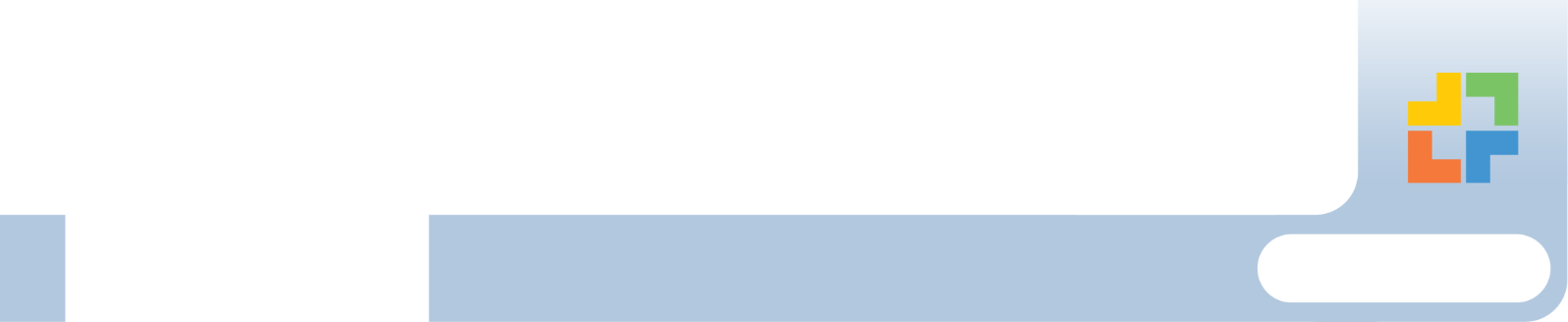 Sp. zn.: Zapsáno v obchodním rejstříku, vedeném Krajským soudem v Plzni oddíl PR, vložka 758 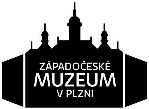 Zp. dopravy Konečný příjemce Businness communication  s.r.o. Pod Všemi svatými  15 301 00	Plzeň Česká republika Objednávka vydaná č.	OB24008 business communication s.r.o. Zp. platby Datum Bankovním převodem Pod Všemi svatými 449/15 30100	Plzeň 1 Česká republika Vystavení	17.01.2024 Platnosti od Platnosti do Vyřízení 17.01.2024 31.01.2024 IČ: 26353717 DIČ: CZ26353717 Objednáváme u Vás služby spojené se zajištěním kyberbezpečnosti v Západočeském muzeu v Plzni dle nabídky NV23784. objednávka služeb	1,0000	 203 678,0000	21%	42 772,38	246 450,38 Kč Objednavatel: xxxFakturu dle této objednávky můžete poslat elektronicky na tyto e-mailové adresy: 
xxxSazba DPH 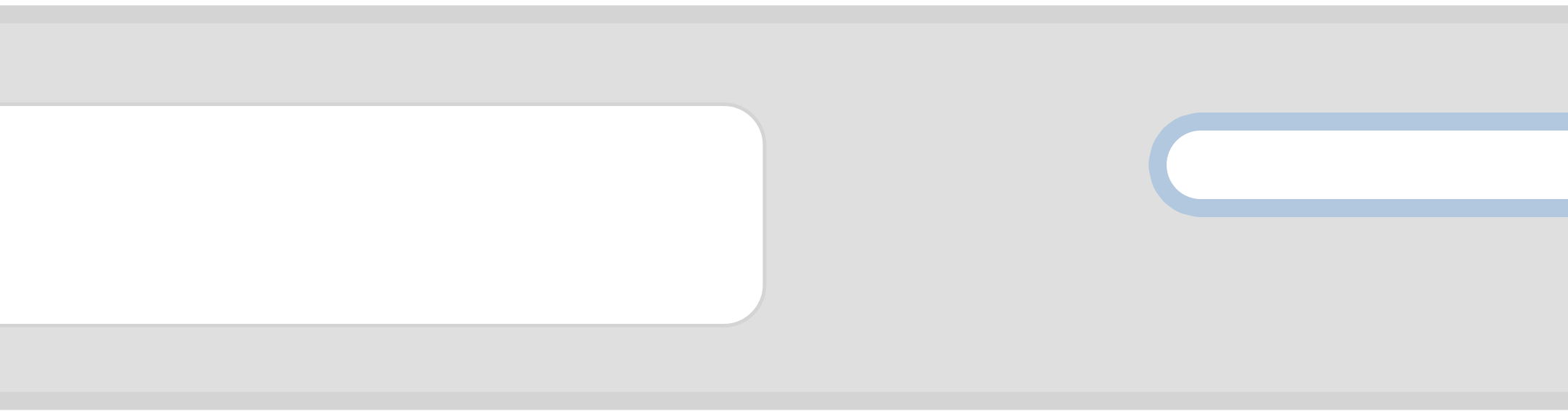 Základ	Výše DPH Celkem Sleva v %    0,00 Nulová 0% Snížená 12% základní 21% CELKEM 0,00 0,00  203 678,00 203 678,00 0,00 0,00  42 772,38 42 772,38 0,00 0,00  246 450,38 246 450,38 Cena celkem s DPH 246 450,38 Kč Rozpis DPH uveden v měně Kč Cena celkem 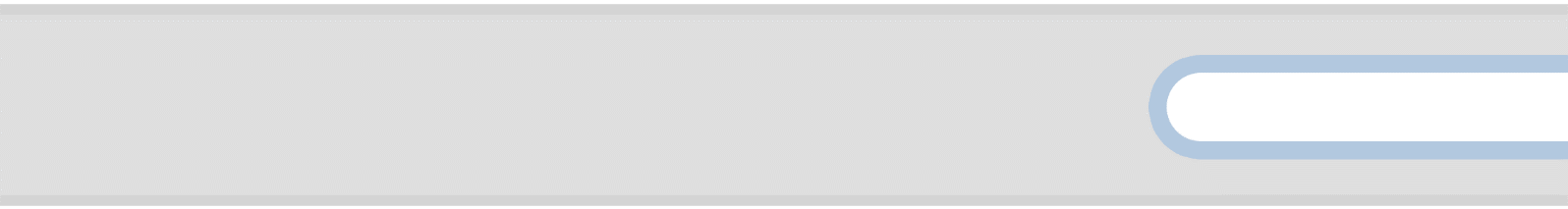 www.zcm.cz	246 450,38 Kč Vytiskl(a) : xxx	Zpracováno informačním systémem Money S4	Vystavil: xxx 1/1 Katalog	Počet MJ  MJ	Cena za MJ	Sazba	DPH Označení dodávky Katalog	Počet MJ  MJ	Cena za MJ	Sazba	DPH Celkem s DPH Katalog	Počet MJ  MJ	Cena za MJ	Sazba	DPH 